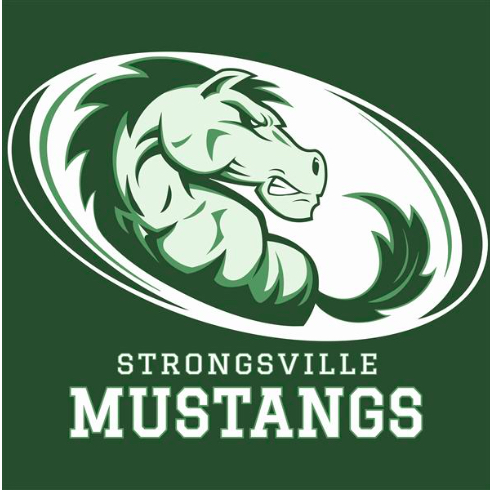 November 18, 2019MEETING AGENDA WITH MINUTESI.	Call to order15 presentII.	Pledge of AllegianceIII.	President’s Report – Dan MartinPresented scoreboards to school boardParking at football game made $2300.00IV.	Athletic Director’s Report – Denny ZieglerLast Thursday 13 athletes signed letters of intentMost All Conference  are out on GCC websiteMeet the mustangs last Wednesday combined middle school with the high school drawing connection with the twoTrying to create student athlete involvement with elementary schools including a reading programWinter sports open up Saturday @ Wooster ; GBB followed by a game at Rocket Mortgage FieldhouseBBB start next Friday against Olmsted FallsDiscussions cont. regarding scoreboards; run off Apple TV, capability of seeing on your phone with App, each sport has its own individualized template, PE classes can use ie. Heart monitors, looking for installation Dec. 11-20th 2019. Still need to find operators and advertisers.V.	Treasurer’s Report – Sarah BassProvided report VI.	Fundraising Chair’s Report – Robin Micko	A.	Night at the Races – Feb. 22, 2020Will organize meetings after ThanksgivingWinter programs to be pushed out mid Dec.Need chair for the Golf OutingVII.	Committee Reports	A.	Membership Update – Laura Housum254 members to date$20,510.00 totalVIII.	Vice Presidents Report – Keith HousumRegarding Scorevsion : treasurer are currently working with the lawyers. Looking for board approval to move forward. Hopefully securing Scorevsion to be at the next meeting.IX.	New BusinessDenied in SW Conference , Westlake and North Olmsted going to Amherst	X.	Adjournment